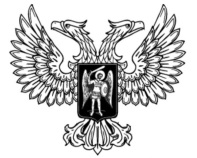 ДонецкАЯ НароднАЯ РеспубликАЗАКОНОБ АДВОКАТУРЕ И АДВОКАТСКОЙ ДЕЯТЕЛЬНОСТИПринят Постановлением Народного Совета 20 марта 2015 года(С изменениями, внесенными Закономот 25.12.2015 № 99-ІНСот 27.02.2016 № 108-IНС,от 22.03.2019 № 24-IIНС,от 26.06.2020 № 166-IIНС)(В тексте Закона слова «республиканский орган исполнительной власти, проводящий государственную политику и осуществляющий функции по нормативному регулированию, контролю и надзору в сфере юстиции» в соответствующем числе и падеже заменены словами «республиканский орган исполнительной власти, реализующий государственную политику в сфере юстиции» в соответствующем числе и падеже, слова «Совет Министров» в соответствующем числе и падеже заменены словом «Правительство» в соответствующем числе и падеже согласно Закону от 22.03.2019 № 24-IIНС)Настоящий Закон определяет правовые основы организации и деятельности адвокатуры, осуществления адвокатской деятельности в Донецкой Народной Республике.Глава 1. Общие положенияСтатья 1. Определение основных терминовВ настоящем Законе нижеприведенные термины используются (употребляются) в следующем значении:Адвокат – физическое лицо, осуществляющее адвокатскую деятельность на основаниях и в порядке, предусмотренных настоящим Законом;адвокатское производство (досье) – совокупность сведений, документов (находящихся на бумажных, электронных и других носителях), предметов, собранных или созданных адвокатом, помощником адвоката, лицом, состоящим в трудовых отношениях с адвокатом в процессе оказания юридической помощи;адвокатское образование – организационная правовая форма деятельности адвокатов, объединенных общностью интересов; адвокатское самоуправление – гарантированное государством право адвокатов самостоятельно решать вопросы организации и деятельности адвокатуры в порядке, предусмотренном настоящим Законом;высшее юридическое образование – образовательных уровней, специалист, магистр, полученное на территории Украины до вступления в силу данного Закона, высшее юридическое образование, полученное на территории Донецкой Народной Республики, а также высшее юридическое образование, полученное в иностранных государствах и которое признано в Донецкой Народной Республике в установленном законом порядке;(В пункт 5 части 1 статьи 1 внесены изменения в соответствии с Законом от 27.02.2016 № 108-IНС)гонорар – вознаграждение адвоката за выполненную работу; защита – вид адвокатской деятельности, заключающийся в обеспечении защиты прав, свобод и законных интересов подозреваемого, обвиняемого, подсудимого, осужденного, оправданного, лица, в отношении которого предусматривается применение принудительных мер медицинского или исправительного характера, либо решается вопрос об их применении в уголовном производстве, лица, в отношении которого решается вопрос о выдаче иностранному государству (экстрадиции), а также лица, привлекающегося к административной ответственности при производстве по делу об административном правонарушении;иные виды юридической помощи – виды адвокатской деятельности по предоставлению юридической информации, консультаций и разъяснений по юридическим вопросам, правового сопровождения деятельности клиента, составления заявлений, жалоб, процессуальных и иных документов правового характера, направленных на обеспечение реализации прав, свобод и законных интересов клиента либо по его указанию иного лица, недопущение их нарушений, а также на содействие восстановлению в случае их нарушения;клиент – физическое или юридическое лицо, государство, орган государственной власти, орган местного самоуправления, в интересах которых осуществляется адвокатская деятельность вне зависимости от того, был ли между ними заключен договор;конфиденциальность – неразглашение любой информации, которая была получена адвокатом при оказании юридической помощи клиенту;конфликт интересов – расхождение между личными интересами адвоката и его профессиональными правами и обязанностями, наличие которого может повлиять на объективность, беспристрастность при исполнении адвокатом его профессиональных обязанностей, а также на совершение либо не совершение им действий при осуществлении адвокатской деятельности;ордер – письменный документ, удостоверяющий полномочия адвоката на предоставление юридической помощи;представительство – вид адвокатской деятельности, который заключается в обеспечении реализации прав и обязанностей клиента при осуществлении судопроизводства независимо от вида, в представлении интересов клиента перед государственными органами и органами местного самоуправления, перед физическими и юридическими лицами, организациями без статуса юридических лиц, прав и обязанностей потерпевшего при рассмотрении дел об административных правонарушениях, а также прав и обязанностей потерпевшего, гражданского истца, гражданского ответчика в уголовном судопроизводстве;стаж работы по юридической специальности – стаж работы лица по специальности после получения высшего юридического образования, а также стаж работы в должности помощника адвоката;адвокатура – социально правовой институт, осуществляющий защиту прав, свобод и интересов доверителя в суде и иными законными способами.2. Понятия, используемые в настоящем Законе, применяются в том значении, которое приведено в данном Законе и других законодательных актах, регулирующих вопросы осуществления адвокатской деятельности.3. Использование в наименованиях организаций и общественных объединений, а также рекламе, терминов «адвокатская деятельность», «адвокатура», «адвокат», «адвокатское бюро», «адвокатский кабинет», «адвокатское объединение», «юридическая консультация» или словосочетаний, включающих в себя эти термины, допускается только адвокатами и созданными в порядке, установленном настоящим Законом, адвокатскими организациями и объединениями.Статья 2. Адвокатура Донецкой Народной Республики1. Адвокатура Донецкой Народной Республики – негосударственный, независимый, самоуправляемый институт, который осуществляет защиту, представительство и предоставление иных видов юридической помощи на профессиональной основе, а также самостоятельно решает вопросы организации и деятельности адвокатуры в порядке, установленном настоящим Законом.2. Адвокатуру Донецкой Народной Республики составляют все адвокаты Донецкой Народной Республики, которые имеют право осуществлять адвокатскую деятельность.3. С целью обеспечения надлежащего осуществления адвокатской деятельности, соблюдения гарантий адвокатской деятельности, защиты профессиональных прав адвокатов, обеспечения высокого профессионального уровня адвокатов и решения вопросов дисциплинарной ответственности адвокатов в Донецкой Народной Республике действует адвокатское самоуправление.Статья 3. Адвокатская деятельность1. Адвокатской деятельностью является независимая профессиональная деятельность адвоката при осуществлении защиты, представительства и предоставления других видов юридической помощи в целях защиты прав, свобод и интересов клиентов.2. Адвокатская деятельность не является предпринимательской. Нормы гражданского, налогового и иных видов законодательства, регулирующего предпринимательскую деятельность физических лиц распространяются на адвокатов в пределах, установленных действующим законодательством Донецкой Народной Республики.(В часть 2 статьи 3 внесены изменения в соответствии с Законом 
от 25.12.2015 № 99-ІНС)3. Не является адвокатской деятельностью юридическая помощь, оказываемая:- работниками юридических служб юридических лиц (далее – организации), а также работниками органов государственной власти и органов местного самоуправления;- участниками и работниками организаций, физическими лицами – предпринимателями, оказывающих юридические услуги;- нотариусами, патентными поверенными, за исключением случаев, когда в качестве патентного поверенного выступает адвокат, либо другими лицами, которые законом специально уполномочены на ведение своей профессиональной деятельности.4. Действие настоящего Закона не распространяется на органы и лиц, которые осуществляют представительство в силу закона.Статья 4. Принципы адвокатской деятельности1. Адвокатская деятельность основывается на принципах:- верховенства права;- законности;- свободы и независимости адвокатов при осуществлении своей профессиональной деятельности;- процессуального равноправия адвокатов;- конфиденциальности (соблюдение адвокатской тайны);- недопустимости осуществления деятельности при наличии конфликта интересов;- использования всех не запрещенных законодательством средств и способов защиты прав, свобод и интересов клиента.Статья 5. Виды адвокатской деятельности1. Видами адвокатской деятельности являются, в частности:1) предоставление правовой информации, консультаций и разъяснений по правовым вопросам, правовое сопровождение деятельности юридических и физических лиц, органов государственной власти, органов местного самоуправления, государства;2) составление заявлений, жалоб, процессуальных и других документов правового характера;3) защита прав, свобод и интересов подозреваемого, обвиняемого, подсудимого, осужденного, оправданного, лица, в отношении которого предполагается применение принудительных мер медицинского или воспитательного характера или решается вопрос об их применении в уголовном производстве, лица, в отношении которого рассматривается вопрос о выдаче иностранному государству (экстрадиции), лица, привлекаемого к административной ответственности при рассмотрении дела об административных правонарушениях;4) предоставление правовой помощи свидетелю в уголовном производстве;5) представительство интересов потерпевшего при рассмотрении дела об административных правонарушениях, прав и обязанностей потерпевшего, гражданского истца, гражданского ответчика в уголовном производстве;6) представительство интересов физических и юридических лиц в судах при осуществлении всех видов судопроизводства независимо от стадии, а также в иных государственных органах, перед физическими и юридическими лицами;7) представительство интересов физических и юридических лиц, государства, органов государственной власти, органов местного самоуправления в зарубежных, международных судебных органах, если иное не установлено законодательством иностранных государств, уставными документами международных судебных органов и других международных организаций или международными договорами;8) предоставление правовой помощи при исполнении и отбывании уголовных наказаний.2. Перечень видов адвокатской деятельности не является исчерпывающим. Адвокат вправе осуществлять иные виды адвокатской деятельности (как по разовым поручениям, так и на долгосрочной основе) не запрещенные законами Донецкой Народной Республики.Статья 6. Адвокатура и государство1. Деятельность адвокатов Донецкой Народной Республики является независимой от органов государственной власти, органов местного самоуправления, их должностных и служебных лиц.2. Государство создает надлежащие условия для деятельности адвокатуры и обеспечивает соблюдение гарантий адвокатской деятельности.3. Каждому адвокату гарантируется социальное обеспечение, предусмотренное для граждан Конституцией Донецкой Народной Республики.4. В целях обеспечения доступности юридической помощи для населения и содействия адвокатской деятельности органы государственной власти обеспечивают гарантии независимости адвокатуры, осуществляют финансирование деятельности адвокатов, оказывающих юридическую помощь гражданам бесплатно, в случаях, предусмотренных законодательством Донецкой Народной Республики. Органы государственной власти и органы местного самоуправления при необходимости бесплатно выделяют Совету адвокатов Донецкой Народной Республики служебные помещения и средства связи для размещения юридических консультаций, оказывают иную не запрещенную законодательством помощь в организации оказания бесплатной юридической помощи.Статья 7. Законодательство об адвокатской деятельности и адвокатуре1. Законодательство об адвокатской деятельности и адвокатуре основывается на Конституции Донецкой Народной Республики и состоит из настоящего Закона, других законов, а также принимаемых в соответствии с ними нормативными правовыми актами Главы Донецкой Народной Республики, Правительства Донецкой Народной Республики, актов органов адвокатского самоуправления, регулирующих указанную деятельность, международных договоров Донецкой Народной Республики, с учетом общепризнанных принципов и норм международного права.(В часть 1 статьи 7 внесены изменения в соответствии с Законом 
от 27.02.2016 № 108-IНС)2. Адвокат обязан выполнять Кодекс профессиональной этики адвоката. Кодекс профессиональной этики адвоката разрабатывается и утверждается Конференцией адвокатов Донецкой Народной Республики. Принятый в порядке, предусмотренном настоящим Законом, Кодекс профессиональной этики адвоката устанавливает обязательные для каждого адвоката правила поведения при осуществлении адвокатской деятельности, а также основания и порядок привлечения адвоката к ответственности. Кодекс профессиональной этики адвоката не может противоречить действующему законодательству Донецкой Народной Республики.(Часть 2 статьи 7 введена Законом от 27.02.2016 № 108-IНС)Глава 2. Адвокат. Права и обязанности адвоката.Статья 8. Адвокат1. Адвокатом может быть лицо, которое имеет высшее юридическое образование, имеет стаж работы в отрасли права не менее двух лет, сдавший квалификационный экзамен, прошедший стажировку, принявший присягу адвоката Донецкой Народной Республики и получивший свидетельство о праве на занятие адвокатской деятельностью.Адвокат является независимым профессиональным советником по правовым вопросам.2. Не может быть адвокатом лицо, которое:1) имеет непогашенную или неснятую в установленном законом порядке судимость;2) признано судом недееспособным или ограниченно дееспособным;3) лишено права на занятие адвокатской деятельностью – в течение двух лет со дня принятия решения о прекращении права на занятие адвокатской деятельностью;4) освобождено от должности судьи, прокурора, следователя, нотариуса, с государственной службы или службы в органах местного самоуправления за нарушение присяги или совершение коррупционного правонарушения – в течение трех лет со дня освобождения от наказания.Статья 9. Помощник адвоката1. Адвокат вправе иметь помощников из числа лиц, имеющих полное высшее юридическое образование. Помощники адвоката работают на основании трудового договора (контракта), заключенного с адвокатом (адвокатским бюро, адвокатским объединением) с соблюдением требований настоящего Закона и трудового законодательства Донецкой Народной Республики.(В часть 1 статьи 9 внесены изменения в соответствии с Законом 
от 27.02.2016 № 108-IНС)2. Помощник адвоката выполняет поручения адвоката по делам, находящимся в производстве адвоката и имеет право:2.1. присутствовать в судебных заседаниях, за исключением закрытых судебных заседаний, с разрешения следователя – при проведении следственных действий, в том числе проводимых в следственных изоляторах, изоляторах временного содержания;2.3. отправлять корреспонденцию, подготавливать процессуальные документы, разъяснения, справки, запросы и иные документы, правового характера;2.4. совершать иные действия, не противоречащие действующему законодательству Донецкой Народной Республики.3. Помощник адвоката обязан хранить адвокатскую тайну.4. Помощнику адвоката запрещается совмещать работу у адвоката с деятельностью, несовместимой с деятельностью адвоката. Помощником адвоката не могут быть лица, указанные в части второй статьи 8 настоящего Закона.Статья 10. Основания для осуществления адвокатской деятельности1. Адвокатская деятельность осуществляется на основании договора о предоставлении правовой помощи.Документами, которые подтверждают полномочия адвоката по предоставлению правовой помощи, могут быть:1) договор о предоставлении правовой помощи;2) доверенность;3) ордер;4) поручение Совета адвокатов Донецкой Народной Республики по оказанию бесплатной правовой помощи.2. Ордер – письменный документ, в случаях, установленных настоящим Законом и другими законами Донецкой Народной Республики, удостоверяющий полномочия адвоката на предоставление правовой помощи. Ордер выдается адвокатом, адвокатским бюро или адвокатским объединением и должен содержать подпись адвоката. Совет адвокатов Донецкой Народной Республики утверждает типовую форму ордера.3. Полномочия адвоката в качестве защитника или представителя во всех видах судопроизводства подтверждаются в порядке, установленном законом.4. Адвокат обязан действовать в пределах полномочий, предоставленных ему клиентом, в том числе с учетом ограничений на совершение отдельных процессуальных действий.Статья 11. Профессиональные права адвоката1. При осуществлении адвокатской деятельности адвокат имеет право совершать любые действия, не запрещенные законом, правилами адвокатской этики и договором об оказании правовой помощи, необходимые для надлежащего исполнения договора об оказании правовой помощи, в частности:1) обращаться с адвокатскими запросами, в том числе о получении копий документов в органы государственной власти, органы местного самоуправления, их должностным и служебным лицам, предприятия, учреждения, организации, общественные объединения, а также к лицам, в том числе по получению с их согласия копий документов; адвокат не имеет права обращаться с запросом к другому адвокату за получением информации, касающейся адвокатской тайны;2) представлять и защищать права, свободы и интересы физических и юридических лиц в суде, органах государственной власти и органах местного самоуправления, на предприятиях, в учреждениях, организациях независимо от формы собственности, общественных объединениях, перед гражданами, должностными и служебными лицами, в компетенцию которых входит решение соответствующих вопросов, как в Донецкой Народной Республике, так и за ее пределами;3) знакомиться на предприятиях, в учреждениях и организациях с необходимыми для адвокатской деятельности документами и материалами, за исключением тех, которые содержат информацию с ограниченным доступом;4) составлять заявления, жалобы, ходатайства, другие правовые документы и подавать их в установленном законом порядке;5) предоставлять ходатайства и жалобы на приеме у должностных и служебных лиц и в соответствии с законом получать от них письменные мотивированные ответы на эти ходатайства и жалобы;6) присутствовать при рассмотрении своих ходатайств и жалоб на заседаниях коллегиальных органов и давать объяснения относительно сути ходатайств и жалоб;7) в установленном порядке собирать сведения о фактах, которые могут быть использованы как доказательства, запрашивать и получать документы, их копии, знакомиться с ними и опрашивать лиц с их согласия;8) применять технические средства, в том числе для копирования материалов дела, в котором адвокат осуществляет защиту, представительство или оказывает другие виды правовой помощи, фиксировать процессуальные действия, в которых он участвует, а также в ходе судебного заседания в порядке, предусмотренном законом;9) удостоверять копии документов в делах, которые он ведет, кроме случаев, если законом установлен другой обязательный способ удостоверения копий документов;(В пункт 9 части 1 статьи 11 внесены изменения в соответствии с Законом от 27.02.2016 № 108-IНС)10) получать в установленном законом порядке письменные заключения специалистов, экспертов по вопросам, требующим специальных знаний;11) беспрепятственно встречаться со своим доверителем наедине, в условиях, обеспечивающих конфиденциальность (в том числе в период его содержания под стражей), без ограничения числа свиданий и их продолжительности. Адвокат имеет право встречаться со своим доверителем в местах временного содержания под стражей на основании документов, которые подтверждают полномочия адвоката по предоставлению правовой помощи, при этом каких-либо дополнительных документов (разрешений), выданных органами дознания, предварительного следствия, прокуратуры, суда не требуется;(Пункт 11 части 1 статьи 11 изложен в новой редакции в соответствии с Законом от 27.02.2016 № 108-IНС)12) пользоваться другими правами, предусмотренными настоящим Законом и другими законами Донецкой Народной Республики.2. Представительство интересов физических и юридических лиц в уголовном процессе, имеют право только адвокаты.Статья 12. Профессиональные обязанности адвоката1. При осуществлении адвокатской деятельности адвокат обязан:1) соблюдать присягу адвоката Донецкой Народной Республики и Кодекс профессиональной этики адвоката;(Пункт 1 части 1 статьи 12 изложена в новой редакции в соответствии с Законом от 27.02.2016 № 108-IНС)2) по требованию клиента предоставить отчет о выполнении договора о предоставлении правовой помощи;3) незамедлительно сообщить клиенту о возникновении конфликта интересов;4) повышать свой профессиональный уровень;5) (исключен в соответствии с Законом от 27.02.2016 № 108-IНС)6) выполнять иные обязанности, предусмотренные законодательством и договором об оказании правовой помощи.2. Адвокату запрещается:1) использовать свои права вопреки правам, свободам и интересам клиента;2) без согласия клиента разглашать сведения, составляющие адвокатскую тайну, использовать их в своих интересах или интересах третьих лиц;3) занимать по делу позицию вопреки воле клиента, кроме случаев, когда адвокат уверен в самооговоре клиента;4) отказываться от предоставления юридической помощи, кроме случаев, установленных законом.3. Адвокат обеспечивает защиту персональных данных о физическом лице, которыми он владеет, в соответствии с законодательством по защите персональных данных.Статья 13. Адвокатский запрос1. Адвокатский запрос – письменное обращение адвоката в орган государственной власти, органа местного самоуправления, их должностных и служебных лиц, предприятий, учреждений, организаций независимо от формы собственности и подчинения, общественных объединений о предоставлении информации, копий документов, которые необходимы адвокату для оказания правовой помощи клиенту. К адвокатскому запросу прилагаются заверенные адвокатом копии свидетельства о праве на занятие адвокатской деятельностью, ордера или поручения Совета адвокатов Донецкой Народной Республики по оказанию бесплатной правовой помощи.Адвокатский запрос не может касаться предоставления консультаций и разъяснений положений законодательства.Предоставление адвокату информации и копий документов, полученных при осуществлении уголовного производства, производится в порядке, установленном уголовным процессуальным законом.2. Орган государственной власти, орган местного самоуправления, их должностные и служебные лица, руководители предприятий, учреждений, организаций, общественных объединений, которым направлен адвокатский запрос, обязаны не позднее десяти рабочих дней со дня получения запроса предоставить адвокату соответствующую информацию.В случае если адвокатский запрос касается предоставления большого объема информации или требует поиска информации среди значительного количества данных, срок рассмотрения адвокатского запроса может быть продлен до двадцати рабочих дней с обоснованием причин такого продления, о чем адвокату сообщается не позднее десяти рабочих дней со дня получения адвокатского запроса.В случае если удовлетворение адвокатского запроса предусматривает изготовление копий документов объемом более двадцати, адвокат обязан возместить фактические расходы на копирование и печать.3. Отказ в предоставлении информации на адвокатский запрос, несвоевременное или неполное предоставление информации, предоставление информации, не соответствующей действительности, влекут ответственность, установленную законом.(В часть 3 статьи 13 внесены изменения в соответствии с Законом от 27.02.2016 № 108-IНС)Статья 14. Договор об оказании юридической помощи1. Договор об оказании правовой помощи заключается в письменной форме.2. Договор об оказании правовой помощи может совершаться устно в случаях:1) предоставление устных и письменных консультаций, разъяснений по правовым вопросам;2) если клиент безотлагательно требует предоставления правовой помощи, а заключение письменного договора при конкретных обстоятельствах невозможно – с последующим заключением договора в письменной форме в течение трех дней или если для этого существуют объективные препятствия – в ближайший возможный срок.3. К договору о предоставлении правовой помощи применяются общие требования договорного права.4. Договор об оказании правовой помощи может заключаться в пользу клиента другим лицом, действующим в его интересах. Особенности заключения и содержания контрактов (договоров) с адвокатами, которые оказывают бесплатную правовую помощь, устанавливаются законом, регулирующим порядок предоставления бесплатной правовой помощи.5. Содержание договора о предоставлении правовой помощи не может противоречить Конституции и законам Донецкой Народной Республики, интересам государства и общества, его моральным принципам, присяге адвоката Донецкой Народной Республики и правилам адвокатской этики.6. Основания для отказа в заключении договора о предоставлении правовой помощи:Адвокату (адвокатскому бюро, адвокатскому объединению) запрещается заключать договор о предоставлении правовой помощи в случае конфликта интересов.Адвокату запрещается заключать договор о предоставлении правовой помощи, и он обязан отказаться от исполнения договора, заключенного адвокатом, адвокатским бюро, адвокатским объединением, в случае, если:а) доверенность на выполнение действий выходящих за пределы профессиональных прав и обязанностей адвоката;б) результат, достижение которого желает клиент, или средства его достижения, на которых он настаивает, являются противоправными, противоречат моральным основам общества, присяге адвоката Донецкой Народной Республики, правилам адвокатской этики;в) адвокат участвовал в соответствующем производстве и это является основанием для его отвода в соответствии с процессуальным законом;г) исполнение договора об оказании правовой помощи может привести к разглашению адвокатской тайны;д) адвокат является членом семьи или близким родственником должностного лица, которое принимало или принимает участие в судопроизводстве, в отношении которого к адвокату обращаются с предложением заключения договора о предоставлении правовой помощи;е) выполнение договора может противоречить интересам адвоката, членов его семьи или близких родственников, адвокатского бюро, адвокатского объединения, учредителем (участником) которого он является, профессиональным обязанностям адвоката, а также при наличии других обстоятельств, которые могут привести к конфликту интересов;ж) адвокат оказывает правовую помощь также другому лицу, интересы которого могут противоречить интересам лица, обратившегося за заключением договора о предоставлении правовой помощи.7. В случае отказа от заключения договора о предоставлении правовой помощи адвокат обязан хранить адвокатскую тайну относительно сведений, которые стали ему известны от лица, обратившегося с предложением заключения такого договора.Статья 15. Прекращение, расторжение договора о предоставлении правовой помощи1. Действие договора о предоставлении правовой помощи прекращается его надлежащим исполнением.2. Договор об оказании правовой помощи может быть досрочно прекращен по взаимному согласию сторон или расторгнут по требованию одной из сторон на условиях, предусмотренных договором. При этом клиент обязан оплатить адвокату (адвокатскому бюро, адвокатскому объединению) гонорар (вознаграждение) за всю работу, которая была выполнена, подготовлена к выполнению, а адвокат (адвокатское бюро, адвокатское объединение) обязан (обязано) письменно уведомить клиента о возможных последствиях и рисках, связанных с досрочным прекращением (расторжением) договора.Статья 16. Гонорар1. Гонорар является формой вознаграждения адвоката за осуществление защиты, представительства и предоставления других видов правовой помощи клиенту.2. Порядок исчисления гонорара (фиксированный размер, почасовая оплата), основания для изменения размера гонорара, порядок его уплаты, условия возврата и т.п. определяются в договоре о предоставлении правовой помощи.3. При установлении размера гонорара учитываются сложность дела, квалификация и опыт адвоката, финансовое состояние клиента и другие существенные обстоятельства. Гонорар должен быть разумным и учитывать потраченное адвокатом время.Статья 17. Оказание бесплатной юридической помощи гражданам Донецкой Народной Республики 1. Адвокаты оказывают бесплатную юридическую помощь гражданам Донецкой Народной Республики в соответствии с действующим законодательством Донецкой Народной Республики.2. Оплата труда адвокатов, оказывающих бесплатную юридическую помощь гражданам Донецкой Народной Республики осуществляется в порядке, установленном законодательством Донецкой Народной Республики.(Статья 17 изложена в новой редакции в соответствии с Законом
 от 27.02.2016 № 108-IНС)Статья 18. Адвокатская тайна1. Адвокатской тайной является любая информация, которая стала известна адвокату о клиенте, вопросы, по которым клиент (лицо, которому отказано в заключении договора о предоставлении правовой помощи по предусмотренным настоящим Законом основаниям) обращался к адвокату, содержание советов, консультаций, разъяснений адвоката, составленные им документы, информация, которая хранится на электронных носителях, и другие документы и сведения, полученные адвокатом при осуществлении адвокатской деятельности.Адвокат не может быть вызван и допрошен в качестве свидетеля об обстоятельствах, ставших ему известными в связи с обращением к нему за правовой помощью или в связи с ее оказанием.Полученные в ходе оперативно-розыскных мероприятий или следственных действий (в том числе после приостановления или прекращения статуса адвоката) сведения, предметы и документы могут быть использованы в качестве доказательств обвинения только в тех случаях, когда они не входят в производство адвоката по делам его доверителей. Указанные ограничения не распространяются на орудия преступления, а также на предметы, которые запрещены к обращению или оборот которых ограничен в соответствии с законодательством Донецкой Народной Республики.2. Информация и документы могут потерять статус адвокатской тайны по письменному заявлению клиента (лица, которому отказано в заключении договора о предоставлении правовой помощи по предусмотренным настоящим Законом оснований). При этом информация и документы, полученные от третьих лиц и содержат сведения о них, могут распространяться с учетом требований законодательства по вопросам защиты персональных данных.3. Обязанность хранить адвокатскую тайну распространяется на адвоката, а также на лицо, в отношении которого прекращено или приостановлено право на занятие адвокатской деятельностью. Адвокат (адвокатское бюро, адвокатское объединение) обязан обеспечить условия, исключающие доступ посторонних лиц к адвокатской тайне или ее разглашение.4. В случае предъявления клиентом требований к адвокату в связи с адвокатской деятельностью адвокат освобождается от обязанности сохранения адвокатской тайны в пределах, необходимых для защиты его прав и интересов. В таком случае суд, орган, осуществляет дисциплинарное производство в отношении адвоката, другие органы или должностные лица, рассматривающие требования клиента к адвокату или которым стало известно о предъявлении таких требований, обязаны принять меры для предотвращения доступа посторонних лиц к адвокатской тайне и ее разглашение.5. Лица, виновные в доступе посторонних лиц к адвокатской тайне или в ее разглашении, несут ответственность согласно действующему законодательству.Статья 19. Гарантии адвокатской деятельности1. Адвокат в своей деятельности независим и подчиняется только закону.2. Профессиональные права, честь и достоинство адвоката гарантируются и охраняются Конституцией Донецкой Народной Республики, настоящим Законом и другими законами, в частности:2.1. запрещается любое вмешательство и препятствование осуществлению адвокатской деятельности;2.2. запрещается требовать от адвоката, его помощника, лица, состоящего в трудовых отношениях с адвокатом, а также от лица, в отношении которого прекращено или приостановлено право на занятие адвокатской деятельностью, предоставление сведений, которые являются адвокатской тайной. Указанные лица, не могут быть допрошены по обстоятельствам, которые им стали известны при оказании правовой помощи клиенту, кроме случаев, когда эта информация перестала быть адвокатской тайной согласно требованиям настоящего Закона;2.3. не допускается истребование от адвокатов, работников адвокатских образований сведений, связанных с оказанием юридической помощи по конкретным делам;(Пункт 2.3 части 2 статьи 19 изложен в новой редакции в соответствии с Законом от 26.06.2020 № 166-IIНС)2.4. адвокату гарантируется равенство прав с другими участниками судопроизводства, соблюдение принципов состязательности и свободы в предоставлении доказательств и доведении их убедительности;2.5. жизнь, здоровье, честь и достоинство адвоката и членов его семьи, их имущество находится под охраной государства, а посягательства на них влекут ответственность, предусмотренную законом;2.6. адвокату гарантируется право на обеспечение безопасности в порядке, установленном законом;2.7. запрещается вмешательство в частное общение адвоката с клиентом;2.8. запрещается внесение представления следователем, прокурором, а также вынесение частного определения (постановления) судом относительно правовой позиции адвоката по делу;2.9. запрещается вмешательство в правовую позицию адвоката;2.10. (Пункт 2.10 части 2 статьи 19 признан утратившим силу согласно Закону от 26.06.2020 № 166-IIНС)2.11. адвокат не может быть привлечен к какой-либо ответственности (в том числе после приостановления или прекращения статуса адвоката) за выраженное им при осуществлении адвокатской деятельности мнение, если только вступившим в законную силу приговором суда не будет установлена виновность адвоката в преступном действии (бездействии). Указанные ограничения не распространяются на гражданско-правовую ответственность адвоката перед доверителем в соответствии с гражданским законодательством;(Пункт 2.11 части 2 статьи 19 изложен в новой редакции в соответствии с Законом от 26.06.2020 № 166-IIНС)2.12. запрещается отождествление адвоката с клиентом;2.13. дисциплинарное производство в отношении адвоката осуществляется в особом порядке, установленном настоящим Законом.3. Уголовное преследование адвоката осуществляется в порядке, определенном уголовно-процессуальным законодательством, с соблюдением гарантий, предусмотренных настоящим Законом.(Часть 3 статьи 19 изложена в новой редакции в соответствии с Законом от 26.06.2020 № 166-IIНС)4. Обыск, осмотр и выемка в отношении адвоката (в том числе в жилых и служебных помещениях, используемых им для осуществления адвокатской деятельности) производятся в присутствии представителя Совета адвокатов Донецкой Народной Республики.В отношении адвоката допускается производство обыска, осмотра и выемки без представителя Совета адвокатов Донецкой Народной Республики в случаях, которые не терпят отлагательства либо могут привести к совершению тяжкого или особо тяжкого преступления, а также при наличии данных о событиях и действиях (бездействии), создающих угрозу безопасности Донецкой Народной Республики. Должностное лицо или орган, осуществляющий указанные действия, в течение 48 часов уведомляет о данном факте Совет адвокатов Донецкой Народной Республики.(Часть 4 статьи 19 изложена в новой редакции в соответствии с Законом от 26.06.2020 № 166-IIНС)5. (Часть 5 статьи 19 признана утратившей силу согласно Закону от 26.06.2020 № 166-IIНС)6. Обвинение в совершении уголовного преступления может быть предъявлено адвокату только Генеральным прокурором Донецкой Народной Республики или его заместителем.Глава 3. Приобретение права на занятие адвокатской деятельностьюСтатья 20. Условия приобретения права на занятие адвокатской деятельностью1. Адвокатом может быть лицо, которое имеет высшее юридическое образование, имеет стаж работы в отрасли права не менее двух лет, сдавший квалификационный экзамен, прошедший стажировку, принявший присягу адвоката Донецкой Народной Республики и получивший свидетельство о праве на занятие адвокатской деятельностью.Адвокат является независимым профессиональным советником по правовым вопросам.2. В стаж работы по юридической специальности, необходимый для приобретения права на занятие адвокатской деятельностью включается деятельность:2.1. в качестве судьи, помощника судьи, прокурора, следователя, адвоката, помощника адвоката, нотариуса;2.2. на должностях юридических служб (подразделений) предприятий, учреждений, организаций, требующих высшего юридического образования;2.3. на должностях в научно-исследовательских учреждениях, требующих высшего юридического образования;2.4. в качестве преподавателя юридических дисциплин в учреждениях, организациях образования.2.5. иные виды деятельности, определенные Советом адвокатов Донецкой Народной Республики.3. Не может быть адвокатом лицо, которое:1) имеет непогашенную или неснятую в установленном законом порядке судимость;2) признано судом недееспособным или ограниченно дееспособным;3) лишено права на занятие адвокатской деятельностью, – в течение двух лет со дня принятия решения о прекращении права на занятие адвокатской деятельностью;4) освобождено от должности судьи, прокурора, следователя, нотариуса, с государственной службы или службы в органах местного самоуправления за нарушение присяги или совершение коррупционного правонарушения, – в течение трех лет со дня освобождения от наказания;5) а также лица имеющие заболевания, препятствующие осуществлению адвокатской деятельности в соответствии с законом.Статья 21. Допуск к сдаче квалификационного экзамена1. Лицо, которое выразило желание стать адвокатом и отвечает требованиям статьи 8 настоящего Закона, вправе обратиться в Совет адвокатов Донецкой Народной Республики с заявлением о допуске к сдаче квалификационного экзамена. Порядок допуска к сдаче квалификационного экзамена и перечень документов, который прилагается к заявлению, утверждаются Советом адвокатов Донецкой Народной Республики.(В часть 1 статьи 21 внесены изменения в соответствии с Законом 
от 27.02.2016 № 108-IНС)2. Совет адвокатов Донецкой Народной Республики проверяет соответствие лица требованиям, установленным статьей 8 настоящего Закона. С целью проверки полноты и достоверности сведений, сообщенных лицом, изъявившим желание стать адвокатом, и при наличии письменного согласия такого лица, Совет адвокатов Донецкой Народной Республики или уполномоченный член Совета могут обращаться с запросами в органы государственной власти, органы местного самоуправления, их должностных и служебных лиц, предприятий, учреждений, организаций независимо от формы собственности и подчинения, общественных объединений, которые обязаны не позднее десяти рабочих дней со дня получения запроса предоставить необходимую информацию. Отказ в предоставлении информации на запрос, несвоевременное или неполное предоставление информации, предоставление информации, не соответствующей действительности, влекут ответственность, установленную законом. В случае непредставления лицом, изъявившим желание стать адвокатом, письменного согласия на проверку полноты и достоверности сообщенных им сведений, такое лицо к квалификационному экзамену не допускается.(В часть 2 статьи 21 внесены изменения в соответствии с Законом 
от 27.02.2016 № 108-IНС)3. Срок рассмотрения заявления о допуске к сдаче квалификационного экзамена не должен превышать тридцати дней со дня его поступления.По результатам рассмотрения заявления и приложенных к нему документов Совета адвокатов Донецкой Народной Республики принимает решение о:1) допуске лица к квалификационному экзамену;2) отказе в допуске лица к квалификационному экзамену.Лицу, обратившемуся с заявлением о допуске к сдаче квалификационного экзамена, сообщается о принятом решении письменно в течение трех дней со дня его принятия.4. Решение об отказе в допуске лица к квалификационному экзамену может быть обжаловано в судебном порядке в течение десяти дней со дня его получения.Статья 22. Квалификационный экзамен1. Квалификационный экзамен является аттестацией лица, изъявившего желание стать адвокатом.2. Квалификационный экзамен состоит в выяснении теоретических и практических знаний в области права, истории адвокатуры, адвокатской этики, умении применять теоретические знания в профессиональной деятельности лица, изъявившего желание стать адвокатом.Организация экзамена осуществляется Советом адвокатов Донецкой Народной Республики, проведение квалификационного экзамена осуществляется Квалификационно-дисциплинарной комиссией.Порядок сдачи квалификационных экзаменов, методика оценки и программа квалификационных экзаменов утверждаются Квалификационно-дисциплинарной комиссией по согласованию с республиканским органом исполнительной власти, реализующим государственную политику в сфере юстиции. Каждый член Квалификационно-дисциплинарной комиссии имеет право подать на утверждение Квалификационно-дисциплинарной комиссии свои экзаменационные билеты или вопросы. Перед каждым началом квалификационного экзамена выслушивается мнение участников Квалификационно-дисциплинарной комиссии о порядке проведения экзамена и о содержании экзаменационных билетов, вопросов, выносимых на экзамен, о чем делается соответствующая запись в протоколе Квалификационно-дисциплинарной комиссии.Совет адвокатов Донецкой Народной Республики вправе взимать плату за сдачу квалификационного экзамена в размере и порядке, установленном Правительством Донецкой Народной Республики. Размер оплаты за квалификационный экзамен должен быть экономически обоснованным, размер оплаты не может быть больше фактических затрат на проведение экзамена.Квалификационные экзамены проводятся не реже одного раза в три месяца.3. Лицу, сдавшему квалификационный экзамен, в течение десяти дней со дня сдачи экзамена Совет адвокатов Донецкой Народной Республики бесплатно, от имени Квалификационно-дисциплинарной комиссии вручает свидетельство о сдаче квалификационного экзамена.Образец свидетельства о сдаче квалификационного экзамена утверждается Советом адвокатов Донецкой Народной Республики по согласованию с Квалификационно-дисциплинарной комиссией.4. Лицо, не сдавшее квалификационный экзамен, может быть допущено к сдаче такого экзамена повторно не ранее чем через шесть месяцев. Лицо, не сдавшее квалификационный экзамен повторно, может быть допущено до следующего экзамена не ранее чем через год. 5. Лицо, не сдавшее квалификационный экзамен, может в течение тридцати дней со дня получения решения Совета адвокатов Донецкой Народной Республики обжаловать его в республиканский орган исполнительной власти, реализующий государственную политику в сфере юстиции или суд.(Статья 22 изложена в новой редакции в соответствии с Законом 
от 27.02.2016 № 108-IНС)Статья 23. Стажировка1. Стажировка состоит в проверке готовности лица, получившего свидетельство о сдаче квалификационного экзамена, самостоятельно осуществлять адвокатскую деятельность. Стажировка осуществляется в течение шести месяцев под руководством адвоката по направлению Совета адвокатов Донецкой Народной Республики.(В часть 1 статьи 23 внесены изменения в соответствии с Законом 
от 27.02.2016 № 108-IНС)2. Стажером адвоката может быть лицо, которое на день начала стажировки имеет действительное свидетельство о сдаче квалификационного экзамена.Стажировка может осуществляться в свободное от основной работы время стажера и может осуществляться на платной основе.Стажер адвоката обязан хранить адвокатскую тайну.3. Руководителем стажировки может быть адвокат Донецкой Народной Республики, имеющий стаж адвокатской деятельности не менее пяти лет. У одного адвоката может проходить стажировку не более трех стажеров одновременно. Совет адвокатов Донецкой Народной Республики может назначить руководителя стажировки из числа адвокатов, адрес рабочего места которых находится в соответствующем регионе.4. Порядок прохождения стажировки, программа и методика оценки стажировки утверждаются Советом адвокатов Донецкой Народной Республики.5. От прохождения стажировки освобождаются лица, которые на день обращения с заявлением о допуске к сдаче квалификационного экзамена имеют стаж работы помощника адвоката не менее одного года за последние два года.6. По результатам стажировки руководитель стажировки составляет отчет об оценке стажировки и направляет его в Совет адвокатов Донецкой Народной Республики.7. Результаты стажировки оцениваются Советом адвокатов Донецкой Народной Республики в течение тридцати дней со дня получения отчета.По оценке результатов стажировки Совет адвокатов Донецкой Народной Республики принимает решение о:1) выдаче лицу свидетельства о праве на занятие адвокатской деятельностью;2) повторной стажировке.Стажер адвоката и руководитель стажировки уведомляются о принятом решении письменно в течение трех дней со дня его принятия.8. Решение Совета адвокатов Донецкой Народной Республики о повторной стажировке может быть обжаловано стажером адвоката или руководителем стажировки в течение десяти дней со дня получения в судебные органы.Статья 24. Присяга адвоката Донецкой Народной Республики1. Лицо, в отношении которого Квалификационно-дисциплинарной комиссией принято решение о выдаче свидетельства о праве на занятие адвокатской деятельностью, не позднее тридцати дней со дня принятия этого решения, принимает присягу адвоката Донецкой Народной Республики следующего содержания:«Я, (имя и фамилия), торжественно присягаю – в своей адвокатской деятельности придерживаться принципов верховенства права, законности, правил адвокатской этики, независимости и конфиденциальности, честно и добросовестно обеспечивать право на защиту и оказывать правовую помощь в соответствии с Конституцией и законами Донецкой Народной Республики, с высокой ответственностью выполнять возложенные на меня обязанности, быть верным присяге».(В часть 1 статьи 24 внесены изменения в соответствии с Законом 
от 27.02.2016 № 108-IНС)2. Текст присяги адвоката Донецкой Народной Республики подписывается адвокатом и хранится в Совете адвокатов Донецкой Народной Республики, а ее копия вручается адвокату.Статья 25. Свидетельство о праве на занятие адвокатской деятельностью, удостоверение адвоката Донецкой Народной Республики1. Лицу, которое приняло присягу адвоката Донецкой Народной Республики, Совет адвокатов Донецкой Народной Республики в день принесения присяги бесплатно вручает свидетельство о праве на занятие адвокатской деятельностью и удостоверение адвоката Донецкой Народной Республики.2. Свидетельство о праве на занятие адвокатской деятельностью выдается республиканским органом исполнительной власти, реализующим государственную политику в сфере юстиции. Образец свидетельства о праве на занятие адвокатской деятельностью утверждается республиканским органом исполнительной власти, реализующим государственную политику в сфере юстиции.Удостоверение выписывается и выдается Советом адвокатов Донецкой Народной Республики на основании свидетельства о праве на занятие адвокатской деятельностью, образец удостоверения адвоката утверждается Советом адвокатов Донецкой Народной Республики.Свидетельство о праве на занятие адвокатской деятельностью и удостоверение адвоката Донецкой Народной Республики не ограничиваются возрастом человека и являются бессрочными.(Статья 25 изложена в новой редакции в соответствии с Законом 
от 27.02.2016 № 108-IНС)Статья 26. Единый реестр адвокатов Донецкой Народной Республики1. Республиканский орган исполнительной власти, реализующий государственную политику в сфере юстиции формирует и ведет Единый государственный реестр адвокатов Донецкой Народной Республики (далее – Единый реестр) с целью внесения, учета и хранения информации об адвокатах Донецкой Народной Республики, а также адвокатах иностранных государств, которые согласно настоящему Закону получили право на занятие адвокатской деятельностью.2. В Единый реестр адвокатов Донецкой Народной Республики вносятся, в частности, следующие сведения:фамилия, имя и отчество адвоката;номер и дата выдачи свидетельства о праве на занятие адвокатской деятельностью, номер и дата принятия решения о выдаче свидетельства о праве на занятие адвокатской деятельностью (номер и дата принятия решения о включении адвоката иностранного государства в Единый реестр адвокатов Донецкой Народной Республики);наименование и местонахождение организационной формы адвокатской деятельности, номера средств связи;адрес рабочего места адвоката, номера средств связи;информация о приостановлении или прекращении права на занятие адвокатской деятельностью;иные сведения, предусмотренные настоящим Законом.Адресом рабочего места адвоката является местонахождение выбранной адвокатом организационной формы адвокатской деятельности или адрес фактического осуществления адвокатской деятельности, если она отлична от местонахождения выбранной адвокатом организационной формы адвокатской деятельности.3. Адвокат в течение трех дней со дня изменения сведений о себе, внесенные или подлежащих внесению в Единый реестр адвокатов Донецкой Народной Республики, письменно уведомляет о таких изменениях Совет адвокатов Донецкой Народной Республики, кроме случаев, когда эти изменения вносятся на основании решения Совета адвокатов Донецкой Народной Республики или республиканского органа исполнительной власти, реализующего государственную политику в сфере юстиции. Совет адвокатов Донецкой Народной Республики в течение трех дней со дня получения письменных уведомлений от адвокатов обязан передать эти уведомления в республиканский орган исполнительной власти, реализующий государственную политику в сфере юстиции.4. Информация, внесенная в Единый реестр адвокатов Донецкой Народной Республики, является открытой на сайте, определенном республиканским органом исполнительной власти, реализующим государственную политику в сфере юстиции. Республиканский орган исполнительной власти, реализующий государственную политику в сфере юстиции, предоставляет выписки из Единого реестра адвокатов Донецкой Народной Республики по обращению адвоката или другого лица в порядке, установленном республиканским органом исполнительной власти, реализующим государственную политику в сфере юстиции.5. Сведения, подлежащие внесению в Единый реестр адвокатов Донецкой Народной Республики, включаются в него не позднее дня, следующего за днем получения республиканским органом исполнительной власти, реализующим государственную политику в сфере юстиции, соответствующей информации, кроме случаев, установленных настоящим Законом.6. Порядок ведения Единого реестра адвокатов Донецкой Народной Республики утверждается республиканским органом исполнительной власти, реализующим государственную политику в сфере юстиции.7. С целью ведения Единого реестра адвокатов Донецкой Народной Республики разрешается обработка персональных данных физических лиц в соответствии с законодательством по вопросам защиты персональных данных.8. Невнесение сведений об адвокате в Единый Реестр адвокатов Донецкой Народной Республики может быть обжаловано в республиканский орган исполнительной власти, реализующий государственную политику в сфере юстиции и (или) суд в десятидневный срок с момента установления данного факта.(Статья 26 изложена в новой редакции в соответствии с Законом 
от 27.02.2016 № 108-IНС)Статья 27. Приостановление права на занятие адвокатской деятельностью1. Право на занятие адвокатской деятельностью приостанавливается в случае:1) подачи адвокатом заявления о приостановлении адвокатской деятельности;2) в установленном порядке вступления в законную силу обвинительного приговора суда в отношении адвоката за совершение преступления;3) наложения на адвоката дисциплинарного взыскания в виде приостановления права на занятие адвокатской деятельностью;4) признания адвоката по решению суда недееспособным или ограниченно дееспособным.2. Право на занятие адвокатской деятельностью приостанавливается в следующие сроки:1) с основания, предусмотренного пунктом 1 части первой настоящей статьи, – со дня представления Совету адвокатов Донецкой Народной Республики соответствующего заявления адвоката;2) по основаниям, предусмотренным пунктами 2, 4 части первой настоящей статьи, – со дня вступления в законную силу соответствующего решения суда;3) из основания, предусмотренного пунктом 3 части первой настоящей статьи, – со дня принятия Квалификационно-дисциплинарной комиссией соответствующего решения.(В пункт 3 части 2 статьи 27 внесены изменения в соответствии с Законом от 27.02.2016 № 108-IНС)Копия решения Совета адвокатов Донецкой Народной Республики, предусмотренного пунктом 3 части первой настоящей статьи, в трехдневный срок со дня его принятия направляется адвокату. Решение Совета адвокатов Донецкой Народной Республики о приостановлении права на занятие адвокатской деятельностью может быть обжаловано в течение десяти дней со дня его принятия в суд. Обжалование такого решения не приостанавливает его действия.3. Право на занятие адвокатской деятельностью возобновляется:1) в случае приостановления права по основанию, предусмотренного пунктом 1 части первой настоящей статьи, – со дня, следующего за днем получения Советом адвокатов Донецкой Народной Республики заявления адвоката о возобновлении права на занятие адвокатской деятельностью;2) в случае приостановления права по основанию, предусмотренного пунктом 2 части первой настоящей статьи, – со дня, следующего за днем получения Советом адвокатов Донецкой Народной Республики подтверждение погашения или снятия в установленном законом порядке судимости;3) в случае приостановления права по основанию, предусмотренного пунктом 3 части первой настоящей статьи, – со дня окончания срока, на который согласно решению Квалификационно-дисциплинарной комиссии было остановлено право на занятие адвокатской деятельностью;(В пункт 3 части 3 статьи 27 внесены изменения в соответствии с Законом от 27.02.2016 № 108-IНС)4) в случае приостановления права по основанию, предусмотренного пунктом 4 части первой настоящей статьи, – со дня, следующего за днем получения Советом адвокатов Донецкой Народной Республики соответствующего решения суда.В случае приостановления права на занятие адвокатской деятельностью по основанию, предусмотренному пунктом 3 части первой настоящей статьи, такое право также возобновляется со дня вступления в законную силу соответствующего решения суда или дня принятия соответствующего решения Советом адвокатов Донецкой Народной Республики.4. Приостановление права лица на занятие адвокатской деятельностью влечет приостановление его права на участие в работе органов адвокатского самоуправления.5. Сведения о приостановлении права на занятие адвокатской деятельностью вносятся в Единый реестр адвокатов Донецкой Народной Республики.Статья 28. Прекращение права на занятие адвокатской деятельностью1. Право на занятие адвокатской деятельностью прекращается путем аннулирования свидетельства о праве на занятие адвокатской деятельностью в случае:1) подачи адвокатом заявления о прекращении права на занятие адвокатской деятельностью;2) признания адвоката безвестно отсутствующим или объявления умершим;3) смерти адвоката;4) наложения на адвоката дисциплинарного взыскания в виде лишения права на занятие адвокатской деятельностью;5) установления факта предоставления недостоверных сведений, для получения свидетельства о праве на занятие адвокатской деятельностью и принятия присяги адвоката Донецкой Народной Республики;6) вступления в законную силу обвинительного приговора суда в отношении адвоката за совершение тяжкого, особо тяжкого преступления, а также преступления средней тяжести, за которое назначено наказание в виде лишения свободы.2. Право на занятие адвокатской деятельностью прекращается:1) по основаниям, предусмотренным пунктом 1 части первой настоящей статьи, – со дня представления Совету адвокатов Донецкой Народной Республики соответствующего заявления адвоката;2) по основаниям, предусмотренным пунктами 2, 3, 6 части первой настоящей статьи, – со дня вступления в законную силу соответствующего решения суда;3) по основаниям, предусмотренным пунктами 4, 5 части первой настоящей статьи, – со дня принятия Квалификационно-дисциплинарной комиссией соответствующего решения.(В пункт 3 части 2 статьи 28 внесены изменения в соответствии с Законом от 27.02.2016 № 108-IНС)В случае прекращения права на занятие адвокатской деятельностью на основаниях, предусмотренных пунктами 4, 5 части первой настоящей статьи, копия решения Совета адвокатов Донецкой Народной Республики в трехдневный срок со дня его принятия направляется адвокату. Решение Совета адвокатов Донецкой Народной Республики о прекращении права на занятие адвокатской деятельностью может быть обжаловано в течение десяти дней со дня его принятия в суд. Обжалование такого решения не приостанавливает его действия.3. Право на занятие адвокатской деятельностью прекращено по основаниям, предусмотренным пунктами 4, 5 части первой настоящей статьи, возобновляется со дня вступления в законную силу соответствующего решения суда или дня принятия соответствующего решения Квалификационно-дисциплинарной комиссией.(В часть 3 статьи 28 внесены изменения в соответствии с Законом 
от 27.02.2016 № 108-IНС)4. Прекращение права лица на занятие адвокатской деятельностью влечет прекращение его права на участие в работе органов адвокатского самоуправления.5. Лицо, в отношении которого принято решение о прекращении права на занятие адвокатской деятельностью на основаниях, предусмотренных пунктами 4, 5 части первой настоящей статьи, может обратиться в Совет адвокатов Донецкой Народной Республики с заявлением о допуске к сдаче квалификационного экзамена не ранее чем через три года со дня принятия решения о прекращении права на занятие адвокатской деятельностью, а по основанию, предусмотренного пунктом 6 части первой настоящей статьи, – со дня погашения или снятия в установленном законом порядке судимости, но не ранее чем через три года со дня вступления в законную силу обвинительного приговора суда в отношении адвоката.6. Сведения о прекращении права на занятие адвокатской деятельностью вносятся в Единый реестр адвокатов Донецкой Народной Республики.Глава 4. Организация адвокатской деятельности и адвокатурыСтатья 29. Формы адвокатских образований1. Формами адвокатских образований являются: осуществление адвокатской деятельности адвокатом индивидуально, адвокатское бюро, адвокатское объединение и юридическая консультация.2. Адвокат вправе в соответствии с настоящим Законом самостоятельно избирать форму адвокатского образования и место осуществления адвокатской деятельности. Об избранных форме адвокатского образования и месте осуществления адвокатской деятельности адвокат обязан уведомить Совет адвокатов Донецкой Народной Республики в порядке, установленном настоящим Законом.Статья 30. Осуществление адвокатской деятельности адвокатом индивидуально1. Адвокат, осуществляющий адвокатскую деятельность индивидуально, является самозанятым лицом.2. Адвокат, осуществляющий адвокатскую деятельность индивидуально, может открывать счета в банках, иметь печать, штампы, бланки (в том числе ордера, форма которых разработана Советом адвокатов Донецкой Народной Республики) с указанием своей фамилии, имени, отчества, номера и даты выдачи свидетельства о праве на занятие адвокатской деятельностью.Статья 31. Адвокатское бюро1. Адвокатское бюро является юридическим лицом, созданным одним или несколькими адвокатами. Наименование адвокатского бюро может включать фамилии адвокатов, которые его создали.2. К отношениям, возникающим в связи с созданием и деятельностью адвокатского бюро, применяются правила настоящей статьи.Государственная регистрация адвокатского бюро осуществляется в порядке, установленном законодательством для регистрации юридических лиц, с учетом особенностей, предусмотренных настоящим Законом.(В часть 2 статьи 31 внесены изменения в соответствии с Законом 
от 27.02.2016 № 108-IНС)3. Адвокатское бюро имеет самостоятельный баланс, может открывать счета в банках, иметь печать, штампы и бланки со своим наименованием.4. О создании, реорганизации или ликвидации адвокатского бюро адвокат или адвокаты, которые создали адвокатское бюро, в течение трех дней со дня внесения соответствующих сведений в государственный реестр юридических лиц в письменном виде сообщают в Совет адвокатов Донецкой Народной Республики.5. Стороной договора о предоставлении правовой помощи является адвокатское бюро.6. Адвокатское бюро может привлекать к выполнению заключенных бюро договоров о предоставлении правовой помощи других адвокатов на договорных принципах. Адвокатское бюро обязано обеспечить соблюдение профессиональных прав адвокатов и гарантий адвокатской деятельности.7. Адвокатское бюро не может быть преобразовано в коммерческую организацию или любую иную некоммерческую организацию, за исключением случаев преобразования адвокатского бюро в адвокатское объединение.Статья 32. Адвокатское объединение1. Адвокатское объединение является юридическим лицом, созданным путем объединения двух или более адвокатов (участников) и действует на основании устава.2. Государственная регистрация адвокатского объединения осуществляется в порядке, установленном законодательством Донецкой Народной Республики о регистрации юридических лиц с учетом особенностей, предусмотренных настоящим Законом.(В часть 2 статьи 32 внесены изменения в соответствии с Законом 
от 27.02.2016 № 108-IНС)3. Адвокатское объединение имеет самостоятельный баланс, может открывать счета в банках, иметь печать, штампы и бланки со своим наименованием.4. О создании, реорганизации или ликвидации адвокатского объединения, изменении состава его участников адвокатское объединение в течение трех дней со дня внесения соответствующих сведений в государственный реестр юридических лиц в письменном виде сообщает в Совет адвокатов Донецкой Народной Республики.5. Стороной договора о предоставлении правовой помощи является адвокатское объединение. От имени адвокатского объединения договор о предоставлении правовой помощи подписывается участником адвокатского объединения, уполномоченным на это доверенностью или уставом адвокатского объединения.6. Адвокатское объединение обязано обеспечить соблюдение профессиональных прав адвокатов и гарантий адвокатской деятельности имеет право привлекать адвокатов не являющимися участниками объединения на договорных основах, в том числе на условиях трудового найма.7. Адвокатское объединение вправе создавать филиалы на всей территории Донецкой Народной Республики, а также на территории иностранного государства, если это предусмотрено законодательством иностранного государства.8. Имущество, внесенное участниками адвокатского объединения в качестве вкладов, принадлежит объединению на праве собственности.9. Адвокатское объединение не может быть преобразовано в коммерческую организацию или любую иную некоммерческую организацию, за исключением случаев преобразования адвокатского объединения в адвокатское бюро в порядке, установленном статьей 31 настоящего Закона. 10. Адвокатское объединение может привлекать к выполнению заключенных объединением договоров о предоставлении правовой помощи других адвокатов на договорных началах. Адвокатское объединение обязано обеспечить соблюдение профессиональных прав адвокатов и гарантий адвокатской деятельности.Статья 33. Юридическая консультация1. Юридические консультации являются организационной формой адвокатской деятельности и создаются адвокатами (двумя и более) в пределах административно-территориальных единиц и подконтрольны Совету адвокатов Донецкой Народной Республики для оказания правовой помощи физическим и юридическим лицам и обеспечения ее доступности.Республиканский орган исполнительной власти, реализующий государственную политику в сфере юстиции осуществляет контроль относительно выполнения юридической консультацией требований органов, осуществляющих производство по уголовным делам в части предоставления бесплатной юридической помощи.Юридические консультации не являются юридическими лицами.Участие адвоката юридической консультации не ограничивает его право на адвокатскую деятельность индивидуально, в том числе за пределами соответствующей административно-территориальной единицы.2. Юридические консультации обеспечивают оказание на территории, соответствующей административно-территориальной единицы, бесплатной юридической помощи по уголовным делам, по требованию органа, ведущего процесс.3. Для обеспечения оказания адвокатами юридической консультации бесплатной правовой помощи по уголовным делам республиканский орган исполнительной власти, реализующий государственную политику в сфере юстиции определяет порядок деятельности юридических консультаций в соответствии с частью 1 настоящей статьи. Совет адвокатов Донецкой Народной Республики осуществляет материально-техническое, финансовое, организационное и кадровое обеспечение юридических консультаций.4. Руководство деятельностью юридической консультации осуществляется заведующим, выбранным адвокатами юридической консультации из числа адвокатов юридической консультации.5. Положение о заведующем юридической консультации утверждается республиканским органом исполнительной власти, реализующим государственную политику в сфере юстиции.(Статья 33 изложена в новой редакции в соответствии с Законом 
от 27.02.2016 № 108-IНС)Статья 34. Объединения адвокатов1. Адвокаты вправе создавать общественные объединения адвокатов, в том числе международные, в соответствии с законодательством Донецкой Народной Республики.2. Адвокаты, их объединения могут быть членами международных организаций адвокатов и юристов в установленном законом порядке.Глава 5. Адвокатское самоуправлениеСтатья 35. Основы (принципы) адвокатского самоуправления1. Адвокатское самоуправление основывается на принципах выборности, гласности, обязательности для выполнения адвокатами решений органов адвокатского самоуправления, подотчетности, запрета вмешательства органов адвокатского самоуправления в профессиональную деятельность адвоката.2. Участвовать в работе органов адвокатского самоуправления и быть избранными в их состав могут только адвокаты Донецкой Народной Республики.Статья 36. Задачи адвокатского самоуправления1. Задачами адвокатского самоуправления являются:1) обеспечение независимости адвокатов, защита от вмешательства в осуществление адвокатской деятельности;2) поддержание высокого квалификационного уровня адвокатов;3) создание благоприятных условий для осуществления адвокатской деятельности;4) обеспечение открытости информации об адвокатуре и адвокатской деятельности;5) (исключен в соответствии с Законом от 27.02.2016 № 108-IНС)6) участие в формировании Совета адвокатов Донецкой Народной Республики в порядке, определенном законом.Статья 37. Совет адвокатов Донецкой Народной Республики1. Совет адвокатов Донецкой Народной Республики является негосударственной некоммерческой профессиональной организацией, объединяющей всех адвокатов Донецкой Народной Республики, и создается по инициативе республиканского органа исполнительной власти, реализующего государственную политику в сфере юстиции, с целью обеспечения реализации задач адвокатского самоуправления. Республиканский орган исполнительной власти, реализующий государственную политику в сфере юстиции организовывает и проводит первую конференцию адвокатов Донецкой Народной Республики. Председатель и члены Совета адвокатов избираются конференцией адвокатов Донецкой Народной Республики сроком на два года. Количество членов Совета адвокатов устанавливается конференцией адвокатов Донецкой Народной Республики.(Часть 1 статьи 37 изложена в новой редакции в соответствии с Законом от 27.02.2016 № 108-IНС)2. Совет адвокатов Донецкой Народной Республики:1) представляет адвокатуру Донецкой Народной Республики в отношениях с органами государственной власти, органами местного самоуправления, их должностными и служебными лицами, организациями, учреждениями, предприятиями независимо от формы собственности, общественными объединениями и международными организациями, делегирует представителей в органы государственной власти;2) защищает профессиональные права адвокатов и обеспечивает гарантии адвокатской деятельности;3) обеспечивает высокий квалификационный уровень адвокатов Донецкой Народной Республики;4) обеспечивает выполнение решений конференции адвокатов Донецкой Народной Республики;5) осуществляет информационно-методическое обеспечение адвокатов Донецкой Народной Республики, способствует повышению их квалификации;6) принимает присягу адвоката Донецкой Народной Республики;7) определяет представителей адвокатуры в состав конкурсной комиссии по отбору адвокатов для оказания бесплатной правовой помощи;8) способствует обеспечению гарантий адвокатской деятельности, защиты профессиональных и социальных прав адвокатов;9) в установленном порядке распоряжается средствами и имуществом в соответствии с утвержденной конференцией адвокатов Донецкой Народной Республики сметой;10) в установленном порядке подает республиканскому органу исполнительной власти, реализующему государственную политику в сфере юстиции, сведения для внесения в Единый реестр адвокатов Донецкой Народной Республики;11) организовывает квалификационные экзамены;12) организовывает вручение свидетельств о сдаче квалификационного экзамена;13) организовывает осуществление дисциплинарного производства в отношении адвокатов;131) утверждает порядок ведения адвокатского производства (досье);(Пункт 131 части 2 статьи 37 введен Законом от 26.06.2020 
№ 166-IIНС)14) выполняет другие функции в соответствии с настоящим Законом, решениями конференции адвокатов Донецкой Народной Республики.(Часть 2 статьи 37 изложена в новой редакции в соответствии с Законом от 27.02.2016 № 108-IНС)3. Заседание Совета адвокатов Донецкой Народной Республики считается правомочным, если на нем присутствует более половины членов.4. Решение Совета адвокатов Донецкой Народной Республики принимается путем открытого голосования большинством голосов. Решение принимается путем открытого голосования большинством голосов от общего числа его членов, кроме случаев, предусмотренных настоящим Законом.5. Председатель, заместитель председателя, секретарь Совета адвокатов Донецкой Народной Республики могут получать вознаграждение за свою работу, размер и порядок выплаты которого устанавливаются конференцией адвокатов Донецкой Народной Республики.6. Совет адвокатов Донецкой Народной Республики является юридическим лицом и действует как организационная форма адвокатского самоуправления, предусмотренная настоящим Законом.7. Совет адвокатов Донецкой Народной Республики избирается на Конференции адвокатов Донецкой Народной Республики.8. Положение Совета адвокатов Донецкой Народной Республики утверждается на конференции адвокатов Донецкой Народной Республики и является его учредительным документом.9. Председатель Совета адвокатов Донецкой Народной Республики представляет Совет в органах государственной власти, органах местного самоуправления, предприятиях, организациях, учреждениях, перед гражданами.10. Председатель Совета адвокатов Донецкой Народной Республики обеспечивает созыв и проведение заседаний Совета адвокатов Донецкой Народной Республики, организует и обеспечивает ведение делопроизводства Совета адвокатов Донецкой Народной Республики, совершает иные действия, предусмотренные положением о Совете адвокатов Донецкой Народной Республики, решениями конференции адвокатов Донецкой Народной Республики.Статья 38. Организационные формы адвокатского самоуправленияОрганизационной формой адвокатского самоуправления является Конференция адвокатов Донецкой Народной Республики, Совет адвокатов Донецкой Народной Республики.Статья 39. Конференция адвокатов Донецкой Народной Республики1. Высшим органом адвокатского самоуправления является конференция адвокатов Донецкой Народной Республики (далее – конференция адвокатов). Конференция адвокатов созывается Председателем Совета адвокатов Донецкой Народной Республики не реже одного раза в год. Конференция адвокатов может быть созвана также по предложению не менее одной десятой от общего числа адвокатов Донецкой Народной Республики.В случае истечения срока полномочий Председателя и членов Совета адвокатов Донецкой Народной Республики, определенного статьей 37 настоящего Закона, и непроведения созванной конференции адвокатов в целях избрания Председателя и членов Совета адвокатов Донецкой Народной Республики республиканский орган исполнительной власти, реализующий государственную политику в сфере юстиции, по поручению Главы Донецкой Народной Республики созывает адвокатов Донецкой Народной Республики и организовывает проведение конференции адвокатов для избрания Председателя и членов Совета адвокатов Донецкой Народной Республики. При этом порядок выдвижения и избрания кандидатов на должности Председателя и членов Совета адвокатов Донецкой Народной Республики определяется республиканским органом исполнительной власти, реализующим государственную политику в сфере юстиции.(Часть 1 статьи 39 изложена в новой редакции в соответствии с Законом от 22.03.2019 № 24-IIНС)2. О дне, времени и месте начала работы конференции адвокатов и вопросах, которые выносятся на ее обсуждение, адвокаты Донецкой Народной Республики уведомляются не позднее чем за десять рабочих дней до дня начала работы конференции адвокатов.(Часть 2 статьи 39 изложена в новой редакции в соответствии с Законом от 22.03.2019 № 24-IIНС)3. Конференция адвокатов считается полномочной, если в ее работе принимает участие более половины от общего числа адвокатов Донецкой Народной Республики.При наступлении обстоятельств, определенных абзацем вторым части 1 настоящей статьи, конференция адвокатов считается полномочной, если в ее работе принимает участие не менее одной десятой от общего числа адвокатов Донецкой Народной Республики.(Часть 3 статьи 39 изложена в новой редакции в соответствии с Законом от 22.03.2019 № 24-IIНС)4. К полномочиям конференции адвокатов Донецкой Народной Республики:1) избрание путем тайного голосования членов Совета адвокатов Донецкой Народной Республики и председателя, досрочный отзыв их от должностей;2) утверждение штатного расписания и сметы Совета адвокатов Донецкой Народной Республики;3) рассмотрение и утверждение отчета Совета адвокатов Донецкой Народной Республики;4) избрание членов ревизионной комиссии и избрание членов квалификационной комиссии из числа адвокатов;5) утверждение отчетов ревизионной комиссии о результатах ревизии финансово-хозяйственной деятельности Совета адвокатов Донецкой Народной Республики; 6) утверждение регламента конференции адвокатов;7) принятие иных решений в соответствии с настоящим Законом;8) утверждение Кодекса профессиональной этики адвоката.(Пункт 8 части 4 статьи 39 введен Законом от 27.02.2016 № 108-IНС)5. Конференция адвокатов Донецкой Народной Республики принимает решение большинством голосов адвокатов, которые принимают участие в ее работе.(Часть 5 статьи 39 изложена в новой редакции в соответствии с Законом от 27.02.2016 № 108-IНС)6. Председатель и секретарь Конференции адвокатов Донецкой Народной Республики избираются из числа адвокатов Донецкой Народной Республики на каждом заседании Конференции адвокатов Донецкой Народной Республики.(Часть 6 статьи 39 изложена в новой редакции в соответствии с Законом от 27.02.2016 № 108-IНС)Статья 40. Квалификационно-дисциплинарная комиссия Совета адвокатов Донецкой Народной Республики1. Квалификационно-дисциплинарная комиссия создается и является единственным уполномоченным органом Донецкой Народной Республики для приема квалификационных экзаменов у лиц, желающих стать адвокатами, а также для рассмотрения жалоб на действия (бездействие) адвокатов.2. Квалификационно-дисциплинарная комиссия формируется на срок два года в количестве 13 членов комиссии по следующим нормам представительства:1) от Совета адвокатов Донецкой Народной Республики – пять адвокатов, стаж адвокатской деятельности которых должен быть не менее пяти лет;2) от республиканского органа исполнительной власти, реализующего государственную политику в сфере юстиции, – три представителя;3) от Верховного Суда Донецкой Народной Республики – один судья;4) от Генеральной прокуратуры Донецкой Народной Республики – один представитель;5) от Администрации Главы Донецкой Народной Республики – два представителя;6) от Народного Совета Донецкой Народной Республики – один представитель.Порядок избрания указанных представителей и требования, предъявляемые к ним, определяются республиканским органом исполнительной власти, реализующим государственную политику в сфере юстиции.3. Председатель Квалификационно-дисциплинарной комиссии избирается открытым голосованием Квалификационно-дисциплинарной комиссии из числа лиц, указанных в пункте 1 части 2 настоящей статьи.4. Квалификационно-дисциплинарная комиссия считается сформированной, и правомочна принимать решения при наличии в ее составе не менее двух третей от числа членов квалификационной комиссии, предусмотренной частью 2 настоящей статьи.5. Заседания Квалификационно-дисциплинарной комиссии созываются председателем Квалификационно-дисциплинарной комиссии по мере необходимости, но не реже четырех раз в год. Заседание считается правомочным, если на нем присутствуют не менее двух третей членов Квалификационно-дисциплинарной комиссии.Решения, принятые Квалификационно-дисциплинарной комиссией, оформляются протоколом, который подписывается председателем и секретарем. В случае, если при голосовании у члена Квалификационно-дисциплинарной комиссии существует особое мнение, отличное от решения, принятого большинством голосов присутствующих на заседании членов Квалификационно-дисциплинарной комиссии, данное мнение представляется в письменной форме и приобщается к протоколу заседания.6. Решения Квалификационно-дисциплинарной комиссии по вопросу о приеме квалификационных экзаменов у лиц, желающих стать адвокатом, принимаются простым большинством голосов членов Квалификационно-дисциплинарной комиссии. Тексты письменных ответов на вопросы приобщаются к протоколу заседания Квалификационно-дисциплинарной комиссии и хранятся в документации Квалификационно-дисциплинарной комиссии как документы строгой отчетности в течение трех лет. Решение Квалификационно-дисциплинарной комиссии объявляется претенденту немедленно после голосования.7. Адвокаты – члены Квалификационно-дисциплинарной комиссии могут совмещать работу в Квалификационно-дисциплинарной комиссии с адвокатской деятельностью, получая при этом вознаграждение за работу в Квалификационно-дисциплинарной комиссии в размере, определяемом Конференцией адвокатов Донецкой Народной Республики.8. Решения Квалификационно-дисциплинарной комиссии могут быть обжалованы в судебные органы на протяжении 30 дней со дня их принятия. Квалификационно-дисциплинарная комиссия действует согласно настоящего Закона, иных законов Донецкой Народной Республики и Положения о Квалификационно-дисциплинарной комиссии адвокатуры утвержденного Квалификационно-дисциплинарной комиссией адвокатуры.(Статья 40 изложена в новой редакции в соответствии с Законом 
от 27.02.2016 № 108-IНС)Статья 41. Ревизионная комиссия Совета адвокатов Донецкой Народной Республики1. Для осуществления контроля за финансово-хозяйственной деятельностью Совета адвокатов Донецкой Народной Республики и ее органов, на конференции адвокатов избирается ревизионная комиссия из числа адвокатов Донецкой Народной Республики, сведения о которых внесены в единый государственный реестр адвокатов Донецкой Народной Республики, стаж работы адвокатом которых составляет не менее пяти лет.2. Об итогах своей деятельности ревизионная комиссия отчитывается перед Конференцией адвокатов. Ревизионная комиссия проводит ревизию не реже одного раза в год. Отчет ревизионной комиссии в обязательном порядке должен содержать расширенную информацию о поступлении и расходовании средств по каждой строке смет утвержденных Конференцией адвокатов Донецкой Народной Республики. Отчет подписывается всеми членами ревизионной комиссии. Каждый адвокат имеет право в любой момент ознакомиться с финансовой отчетностью, а также отчетом ревизионной комиссии и при необходимости за свой счет снять с них копию.(Часть 2 статьи 41 изложена в новой редакции в соответствии с Законом от 27.02.2016 № 108-IНС)3. Члены ревизионной комиссии могут совмещать работу в ревизионной комиссии с адвокатской деятельностью, получая при этом вознаграждение за работу в ревизионной комиссии в размере, определяемом Конференцией адвокатов Донецкой Народной Республики. Члены ревизионной комиссии не вправе занимать иную должность в Совете адвокатов Донецкой Народной Республики. Председатель Совета адвокатов Донецкой Народной Республики и члены ревизионной комиссии несут полную материальную ответственность за ущерб, причиненный Совету адвокатов Донецкой Народной Республики вследствие нарушения возложенных на них обязанностей.(Часть 3 статьи 41 изложена в новой редакции в соответствии с Законом от 27.02.2016 № 108-IНС)4. Количество членов ревизионной комиссии адвокатов определяется Конференцией адвокатов. Количество членов ревизионной комиссии не может быть меньше трех и больше семи.(Часть 4 статьи 41 изложена в новой редакции в соответствии с Законом от 27.02.2016 № 108-IНС)Статья 42. Финансовое обеспечение органов адвокатского самоуправления1. Содержание органов адвокатского самоуправления может осуществляться за счет:1) платы за сдачу квалификационного экзамена;2) ежегодных взносов адвокатов на обеспечение реализации адвокатского самоуправления;3) добровольных взносов адвокатов, адвокатских бюро, адвокатских объединений;4) добровольных взносов физических и юридических лиц;5) иных не запрещенных законом источников.2. Размер ежегодных взносов адвокатов на обеспечение реализации адвокатского самоуправления определяется, исходя из необходимости покрытия расходов на обеспечение деятельности Совета адвокатов Донецкой Народной Республики. Размер ежегодных взносов адвокатов на обеспечение реализации адвокатского самоуправления является одинаковым для всех адвокатов. Адвокаты, право на занятие адвокатской деятельностью которых приостановлено, освобождаются от уплаты ежегодных взносов адвокатов на обеспечение реализации адвокатского самоуправления на период приостановления такого права.(В часть 2 статьи 42 внесены изменения в соответствии с Законом 
от 27.02.2016 № 108-IНС)3. Финансирование органов адвокатского самоуправления, распоряжения их средствами и имуществом осуществляется в соответствии со сметами, которые утверждаются на конференции адвокатов Донецкой Народной Республики.4. Финансовая отчетность органов адвокатского самоуправления ежегодно публикуется в порядке, утвержденном Советом адвокатов Донецкой Народной Республики.Глава 6. Дисциплинарная ответственность адвокатовСтатья 43. Общие условия дисциплинарной ответственности1. Адвокат может быть привлечен к дисциплинарной ответственности в порядке дисциплинарного производства по основаниям, предусмотренным настоящим Законом.2. Дисциплинарное производство – процедура рассмотрения письменной жалобы, которая содержит сведения о наличии в действиях адвоката признаков дисциплинарного проступка.3. Дисциплинарное производство в отношении адвоката осуществляется Квалификационно-дисциплинарной комиссией Совета адвокатов Донецкой Народной Республики.Статья 44. Основания для привлечения адвоката к дисциплинарной ответственности1. Основанием для привлечения адвоката к дисциплинарной ответственности является совершение им дисциплинарного проступка.2. Дисциплинарным проступком адвоката являются:1) нарушение требований несовместимости;2) нарушение присяги адвоката;3) нарушение Кодекса профессиональной этики адвоката;(Пункт 3 части 2 статьи 44 изложен в новой редакции в соответствии с Законом от 27.02.2016 № 108-IНС)4) разглашение адвокатской тайны или совершения действий, которые привели к ее разглашению;5) невыполнение или ненадлежащее выполнение своих профессиональных обязанностей;6) невыполнение решений органов адвокатского самоуправления;7) нарушение иных обязанностей адвоката, предусмотренных законом.3. Не является основанием для привлечения адвоката к дисциплинарной ответственности вынесения судом или другим органом решения не в пользу его клиента, отмена или изменение судебного решения или решения другого органа, вынесенного по делу, в котором адвокат осуществлял защиту, представительство или предоставлял другие виды правовой помощи, если при этом не было совершено дисциплинарного проступка.Статья 45. Виды дисциплинарных взысканий, срок применения дисциплинарных взысканий1. За совершение дисциплинарного проступка к адвокату может быть применено одно из следующих дисциплинарных взысканий:1) замечание;2) предупреждение;3) приостановление права на занятие адвокатской деятельностью на срок от одного месяца до одного года;4) для адвокатов Донецкой Народной Республики – лишение права на занятие адвокатской деятельностью с последующим исключением из Единого реестра адвокатов Донецкой Народной Республики, а для адвокатов иностранных государств – исключение из Единого реестра адвокатов Донецкой Народной Республики.2. Адвокат может быть привлечен к дисциплинарной ответственности в течение года со дня совершения дисциплинарного проступка.Статья 46. Стадии дисциплинарного производства и порядок обжалования решения о привлечении к дисциплинарной ответственности1. Дисциплинарное производство состоит из следующих стадий:1.1. проверка сведений о дисциплинарном проступке адвоката;1.2. возбуждение дисциплинарного дела;1.3. рассмотрение дисциплинарного дела;1.4. принятие решения по дисциплинарному делу.2. Проверка сведений о дисциплинарном проступке адвоката.2.1. Заявление (жалоба) о поведении адвоката, которое может привести его к дисциплинарной ответственности, регистрируется Квалификационно-дисциплинарной комиссией (далее по тексту КДК) и не позднее трех дней со дня его поступления передается уполномоченному члену КДК.2.2. Член КДК по поручению председателя КДК осуществляет проверку сведений, изложенных в заявлении (жалобе), и обращается к адвокату для получения письменного объяснения по существу поднятых вопросов.Во время осуществления проверки член КДК имеет право опрашивать лиц, которым известны обстоятельства совершения деяния, имеющего признаки дисциплинарного проступка, получать по письменному запросу от органов государственной власти и местного самоуправления, их должностных и служебных лиц, руководителей предприятий, учреждений, организаций независимо от формы собственности и подчинения, общественных объединений, физических лиц необходимую для проведения проверки информацию.Орган государственной власти, орган местного самоуправления, их должностные и служебные лица, руководители предприятий, учреждений, организаций, общественных объединений, физические лица, которым направлен запрос члена КДК, обязаны не позднее тридцати рабочих дней с дня получения запроса предоставить соответствующую информацию, копии документов.Отказ в предоставлении информации на запрос члена КДК, несвоевременное или неполное предоставление информации, предоставление информации, которая не соответствует действительности, влекут ответственность, предусмотренную законодательством.По результатам проверки сведений членом КДК составляется справка, которая должна содержать изложение обстоятельств, выявленных в ходе проверки, выводы и предложения относительно наличия оснований для возбуждения дисциплинарного дела.2.3. Заявление (жалоба) о дисциплинарном проступке адвоката, справка и все материалы проверки передаются на рассмотрение КДК.3. Возбуждение дисциплинарного дела.3.1. По результатам рассмотрения заявления (жалобы) о дисциплинарном проступке адвоката, справки и материалов проверки КДК большинством голосов ее членов, которые принимают участие в ее заседании, решает вопрос о возбуждении или отказе в возбуждении дисциплинарного дела в отношении адвоката.3.2. Решение о возбуждении дисциплинарного дела с определением места, даты и времени ее рассмотрения или решение об отказе в возбуждении дисциплинарного дела направляется ценным письмом или вручается под расписку адвокату и лицу, которое инициировало вопрос дисциплинарной ответственности адвоката, в течение трех дней со дня принятия такого решения. К решению о возбуждении дисциплинарного дела, которое направляется ценным письмом или вручается адвокату, прилагается справка члена КДК, составленная по результатам проверки.3.3. Решение о возбуждении дисциплинарного дела или об отказе в возбуждении дисциплинарного дела может быть обжаловано в течение десяти дней со дня его принятия в суд.4. Рассмотрение дисциплинарного дела.4.1. Дисциплинарное дело в отношении адвоката рассматривается КДК не позднее двух месяцев со дня его возбуждения.4.2. Рассмотрение дисциплинарного дела осуществляется на основе состязательности. Во время рассмотрения дела КДК заслушивает доклад члена КДК, который осуществлял проверку, о результатах проверки, объяснения адвоката, в отношении которого возбуждено дисциплинарное дело, лица, которое инициировало вопрос дисциплинарной ответственности адвоката, а также объяснения других заинтересованных лиц.Адвокат, в отношении которого возбуждено дисциплинарное дело, и лицо, которое инициировало вопрос дисциплинарной ответственности адвоката, имеют право предоставлять объяснения, задавать вопросы участникам производства, высказывать возражения, представлять доказательства в подтверждение своих доводов, заявлять ходатайства и отводы, пользоваться юридической помощью адвоката.В случае невозможности по уважительным причинам принять участие в заседании КДК, адвокат, дело в отношении которого рассматривается, может предоставить по существу поднятых вопросов письменные объяснения, которые прилагаются к материалам дела. Письменные объяснения адвоката оглашаются на заседании КДК.Неявка адвоката или лица, которое инициировало вопрос дисциплинарной ответственности адвоката, на заседание КДК без уважительных причин, при наличии доказательств заблаговременного уведомления этих лиц о месте, дате и времени заседания, не препятствует рассмотрению дисциплинарного дела. В случае повторной неявки указанных лиц на заседание, рассмотрение дела осуществляется при их отсутствии независимо от причин неявки. 4.3. Рассмотрение дела о дисциплинарной ответственности адвоката является открытым, кроме случаев, если открытое разбирательство дела может привести к разглашению адвокатской тайны.4.4. Во время заседания КДК ведется протокол, который подписывается председательствующим и секретарем заседания.5. Принятие решения по дисциплинарному делу.5.1. По результатам рассмотрения дисциплинарного дела КДК принимает решение о привлечении адвоката к дисциплинарной ответственности за совершение дисциплинарного проступка и применения к нему дисциплинарного взыскания или о прекращении дисциплинарного дела. Решение принимается большинством голосов от общего состава КДК, кроме решения о прекращении права на занятие адвокатской деятельностью, которое принимается не менее двух третей голосов от его общего состава.Решение по дисциплинарному делу должно быть мотивированным. При избрании вида дисциплинарного взыскания учитываются обстоятельства совершения проступка, его последствия, заслуги адвоката и другие обстоятельства.5.2. Решение по дисциплинарному делу принимается в отсутствие адвоката, в отношении которого возбуждено дисциплинарное дело, и лица, которое инициировало вопрос о дисциплинарной ответственности адвоката.Член КДК, который проводил проверку сведений о дисциплинарном проступке адвоката, не участвует в голосовании.5.3. Решение объявляется на заседании КДК. Копия решения направляется ценным письмом или вручается под расписку адвокату и лицу, которое инициировало вопрос о дисциплинарной ответственности адвоката, в течение трех рабочих дней со дня принятия решения.6. Адвокат или лицо, которое инициировало вопрос о дисциплинарной ответственности адвоката, имеет право обжаловать решение по дисциплинарному делу в течение десяти дней со дня его принятия в суд.Обжалование решения не приостанавливает его действия.(Статья 46 изложена в новой редакции в соответствии с Законом 
от 27.02.2016 № 108-IНС)Глава 7. Осуществление на территории Донецкой Народной Республики адвокатской деятельности адвокатом иностранного государстваСтатья 47. Условия осуществления адвокатом иностранного государства адвокатской деятельности на территории Донецкой Народной Республики1. Адвокат иностранного государства может осуществлять адвокатскую деятельность на территории Донецкой Народной Республики с учетом особенностей, определенных этим Законом.2. Адвокат иностранного государства, который намеревается осуществлять адвокатскую деятельность на территории Донецкой Народной Республики, обращается в Совет адвокатов Донецкой Народной Республики с заявлением о включении его в Единый реестр иностранных адвокатов Донецкой Народной Республики (далее – Единый реестр). К заявлению прилагаются документы, подтверждающие право такого адвоката на осуществление адвокатской деятельности в соответствующем иностранном государстве. Перечень документов утверждается Советом адвокатов Донецкой Народной Республики.3. Совет адвокатов Донецкой Народной Республики рассматривает заявление и представленные адвокатом документы в течение десяти дней со дня их поступления и при отсутствии оснований, предусмотренных частью четвертой настоящей статьи, принимает решение о включении такого адвоката в Единый реестр адвокатов Донецкой Народной Республики, о чем в течение трех дней письменно уведомляет адвоката иностранного государства. Совет адвокатов Донецкой Народной республики обеспечивает внесение сведений о таком адвокате в Единый реестр адвокатов Донецкой Народной Республики.4. Основаниями для отказа во включении адвоката иностранного государства в Единый реестр адвокатов Донецкой Народной Республики:1) наличие решения Совета адвокатов Донецкой Народной Республики об исключении такого адвоката из Единого реестра адвокатов Донецкой Народной Республики – в течение трех лет со дня принятия такого решения;2) наличие решения Совета адвокатов Донецкой Народной Республики о прекращении права на занятие адвокатской деятельностью в качестве адвоката Донецкой Народной Республики – в течение трех лет со дня принятия такого решения;3) непредставление документов, предусмотренных частью второй настоящей статьи, или их несоответствие установленным требованиям.5. Решение об отказе во включении адвоката иностранного государства в Единый реестр адвокатов Донецкой Народной Республики в течение трех дней со дня его принятия направляется адвокату и может быть обжаловано в течение 10 дней со дня его получения в суд.6. При осуществлении адвокатом иностранного государства адвокатской деятельности на территории Донецкой Народной Республики на него распространяются профессиональные права и обязанности адвоката, гарантии адвокатской деятельности и организационные формы адвокатской деятельности, определенные настоящим Законом.7. Без регистрации в указанном Едином реестре осуществление адвокатской деятельности адвокатами иностранных государств на территории Донецкой Народной Республики запрещается.8. Адвокаты иностранных государств не допускаются к оказанию юридической помощи на территории Донецкой Народной Республики по вопросам, связанным с государственной тайной Донецкой Народной Республики.9. Адвокаты иностранного государства могут оказывать юридическую помощь на территории Донецкой Народной Республики исключительно по вопросам права иностранного государства.(Часть 9 статьи 47 введена Законом от 27.02.2016 № 108-IНС)Статья 48. Ответственность адвоката иностранного государстваВ случае совершения адвокатом иностранного государства, включенным в реестр адвокатов, дисциплинарного проступка он несет дисциплинарную ответственность в порядке, предусмотренном настоящим Законом с учетом особенностей, установленных частью второй настоящей статьи.К адвокату иностранного государства, включенного в реестр адвокатов, могут быть применены дисциплинарные взыскания исключительно в виде предупреждения или исключения из реестра иностранных адвокатов Донецкой Народной Республики.О наложении на адвоката иностранного государства дисциплинарного взыскания Совет адвокатов Донецкой Народной Республики сообщает в соответствующий орган государственной власти или орган адвокатского самоуправления иностранного государства, в котором адвокат получил статус адвоката или приобрел право на занятие адвокатской деятельностью.Глава 8. Заключительные и переходные положенияСтатья 49. Заключительные положения 1. Настоящий Закон вступает в силу с момента его официального опубликования.2. Со дня вступления в силу настоящего Закона признать не действующим на территории Донецкой Народной Республики Закон Украины «Об адвокатуре и адвокатской деятельности» от 05.07.2012 года № 5076-VI.3. Совет адвокатов Донецкой Народной Республики в 20-дневный срок со дня регистрации обязан, на основании действующего законодательства Донецкой Народной Республики, принять решения, связанные с порядком оказания юридической помощи бесплатно, а также с порядком участия адвокатов в качестве защитников в уголовном судопроизводстве по назначению.4. С момента сформирования Совета адвокатов Донецкой Народной Республики, ранее действовавшие органы адвокатского самоуправления в течение 10 дней передают Совету адвокатов Донецкой Народной Республики все имущество и документы, реестр адвокатов региона (включая информацию, расположенную на электронных носителях), которые находятся на балансе и введении органа адвокатского самоуправления.5. Правительству Донецкой Народной Республики в двухмесячный срок принять Постановление о возмещении расходов адвокатов, предоставляющих бесплатную правовую помощь.Переходные положения1. Адвокаты, объедения адвокатов образованные в соответствии с законодательством СССР и Украины и действующие на территории Донецкой Народной Республики на момент вступления в силу настоящего Закона и отвечающие требованиям статьи 8 настоящего Закона, сохраняют за собой право на осуществление адвокатской деятельности на территории Донецкой Народной Республики в течении двух лет, после вступления в силу настоящего Закона без сдачи квалификационного экзамена с момента внесения сведений о них в Единый реестр адвокатов Донецкой Народной Республики.2. Адвокаты, указанные в части 1 настоящей статьи, обязаны лично обратиться в Совет адвокатов Донецкой Народной Республики с заявлением о внесении данных о них в Единый реестр адвокатов, с указанием наименования и местонахождения формы адвокатского образования, средств связи, а также информации о приостановлении или возобновлении статуса адвоката.К заявлению прилагаются следующие документы:1) личные заявления адвокатов о внесении сведений о них в реестр;2) копии документов, удостоверяющих личность адвокатов;3) копия свидетельства о праве на занятия адвокатской деятельностью.3. Совет адвокатов Донецкой Народной Республики организует проверку достоверности представленных документов и сведений. При этом Совет вправе обратиться при необходимости в соответствующие компетентные органы и организации.4. До выдачи адвокатам новых удостоверений и свидетельств о праве на занятие адвокатской деятельностью, действуют удостоверения и свидетельства о праве на занятие адвокатской деятельностью, выданные адвокатам до вступления в силу настоящего Закона.5. Республиканский орган исполнительной власти, реализующий государственную политику в сфере юстиции, организует проведение учредительной конференции адвокатов в Донецкой Народной Республике.Решения учредительной конференции адвокатов принимаются простым большинством голосов адвокатов присутствующих на конференции.Республиканский орган исполнительной власти, реализующий государственную политику в сфере юстиции, вправе определить порядок выдвижения кандидатов в органы управления Совета адвокатов Донецкой Народной Республики.(Часть 5 Переходных положений изложена в новой редакции в соответствии с Законом от 27.02.2016 № 108-IНС)6. Адвокаты СССР или Украины, действовавшие на территории Донецкой Народной Республики во время проведения военных действий, сохраняют за собой право на осуществление адвокатской деятельности после вступления в силу настоящего Закона без сдачи квалификационного экзамена, в случае, если такими адвокатами до 20.03.2015 в республиканский орган исполнительной власти, реализующий государственную политику в сфере юстиции, были поданы документы на регистрацию адвоката Донецкой Народной Республики.(Часть 6 Переходных положений введена Законом от 27.02.2016
 № 108-IНС)Глава Донецкой Народной Республики		     А.В. Захарченког. Донецк3 апреля 2015 года№ 25-IНС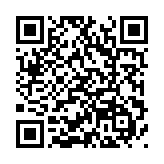 